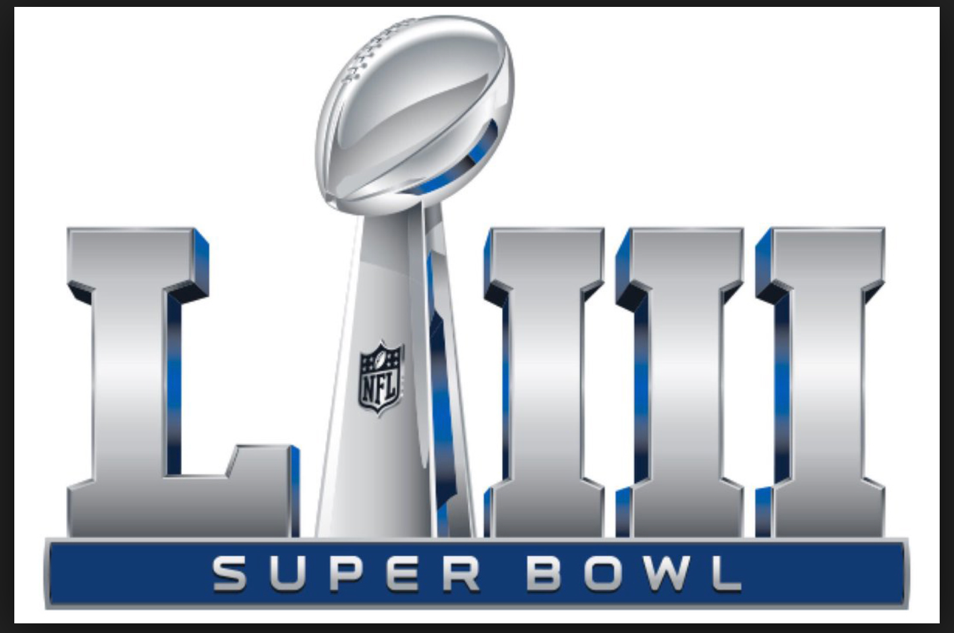 Austin Skyline Juniors Super Bowl Squares FundraiserWe will be using Super Bowl Squares as a fundraiser for the scholarship fund this year. Not every family can afford club volleyball and we are using this opportunity to help those in need. The Squares fundraiser is Austin Skyline’s mandatory fundraiser. Each team is responsible for filling one grid. We are using the SuperBowlSquares.org website for our Super Bowl Squares fundraiser pool. The Super Bowl is in Atlanta, GA this year on Sunday, February 3, 2018. The site is live and you can begin buying and/or selling squares today!What is a Super Bowl Squares pool?This pool is a basic 100 square grid. The board is a 10×10 grid of boxes where each row and column are assigned a number from 0 to 9. In Super Bowl Squares, each square of the grid can be claimed by a pool member for $10 per square. At the end of each quarter of the game, the last digit of both NFL teams’ score is compared to the grid to determine a winner. The grid numbers are randomly assigned by the pool system after everyone has selected a square. Since the pool is administered online, everyone can see the completed grid at the start of the game.How do people sign up? To sign up on the site, follow these instructions:Go to the TEAM SPECIFIC grid using the links below.After clicking on the link, a page with instructions will appear and participants will be able to choose their squares.Participants will pay for their squares using the link to the iSkyline payment service found HERE and listed below, as well as in the instructions found on the team specific page. ALL payments must be made by midnight on January 30, 2019.Participants will list the Skyline athlete as the "referral" so each athlete will get credit for the sale of the square. On a 10 person team, each athlete will be responsible for selling 10 squares. This number varies based on the number of athletes on a team's roster.What do people win?Remember, this pool is a fundraiser. Austin Skyline will keep 60% of the entry fees for the Scholarship Fund. Here is the math for each 100 square grid/pool:Pool Square Cost: $10Pool Income: $1,000Quarter 1 Payout Per Grid: $100Quarter 2 Payout Per Grid: $100Quarter 3 Payout Per Grid: $100End of Game Payout Per Grid (Q4 or OT): $100Scholarship Fund Donation per Grid: $600Austin Skyline will mail checks to each winner in the amount of their winnings.What happens if an “Unpaid” square wins?All “unpaid” squares that are remaining on the board/grid at the time the grid numbers are generated will be labeled “unpaid”. If an “unpaid” square wins, we will raffle off that square’s winnings. Everyone who purchased squares within that grid is eligible for the raffle drawing. If a person purchased 20 squares in that grid, they will have 20 names in the drawing and if a person purchased 1 square, that person will have one name in the drawing. The drawing will take place the Monday after the Super Bowl and the winner(s) will be announced via email to the entire team(s).Links to Team Specific Grids18 Royal17 Royal17 Black16 Royal16 Black16 Molten15 Royal15 Black14 Royal14 Black13 Royal13 Black12 RoyalPay for your Squares HERE!Under Payment Type, you will click on the last option, Donation to Austin Scholarship Fund. Doing this waives the credit card service fee.Sample Email to Send to Friends & FamilyDear friend,My volleyball club, Austin Skyline Juniors, is selling Super Bowl Squares to raise money for the scholarship fund and I'd really appreciate your help! Squares are $10 & we will be giving away $100 at the end of each quarter! To participate, please click on the 18 Royal Grid. Follow the instructions to chose your squares, input your contact information & pay online. You can also pay for your squares online by clicking HERE. And please list my name in the referral spot.Thank you so much for your support!Sincerely,Thank you for supporting the Austin Skyline Juniors Scholarship fund & GOOD LUCK!